HOCKEY INDIA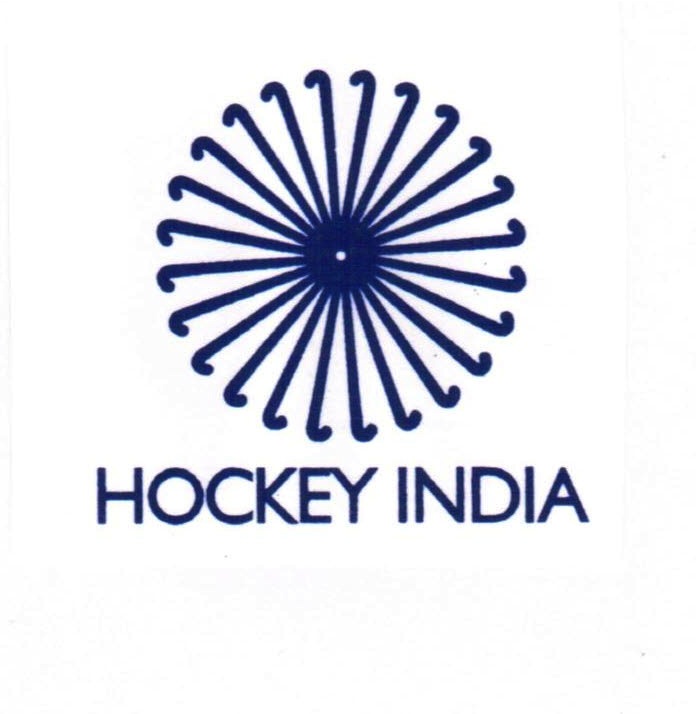 MEMBERS ACTIVITIES DETAILS FOR NEWSLETTERHockey India publishes its Newsletter every 2 months to create awareness about the activities and achievements of Hockey India.In this regard, Hockey India had started with a section in Newsletters which will update the Hockey enthusiasts regarding the activities conducted by our Hockey India Member Units. We therefore request you to kindly share your weekly/monthly initiatives/ activities that you are holding/organising in your respective states/areas in the specific week/month with us so that we share it across Hockey India Social Media Handles and include the content in the upcoming Newsletters.We request you to kindly share your weekly activities (Content & Photographs) with us in the below Email Address and details required along with specifications to provide the information are also mentioned below for your kind reference:Email Address - newsletter@hockeyindia.orgDETAILS REQUIRED:SPECIFICATIONS:Pictures Size – High Resolutions Pictures (should be at least 2 MB) Picture Resolution - Minimum 250 dpiNumber of Pictures to be shared – 4 to 8 pictures per activityWould request you to kindly provide the information in the above said format otherwise we will be unable to utilise in social media and in our NewslettersName of the President/ General Secretary: __________________________________Contact Number: _____________________ Email address: _____________________Signature & stamp: _______________________________ Date: _________________MEMBER UNIT:ACTIVITY NAME:DATE & DURATION OF THE ACTIVITY:When and where the activity took placeDESCRIPTION/CONTENT:Small Brief paragraph about the activity with approximate 120-140 words maximumPICTURES OF ACTIVITY:As per the specifications mentioned below